PILGRIMAGE TO THE HOLY ISLAND OF BARDSEY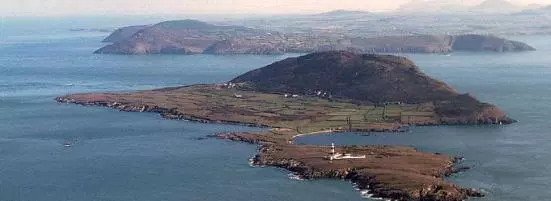 4th – 11th august 2018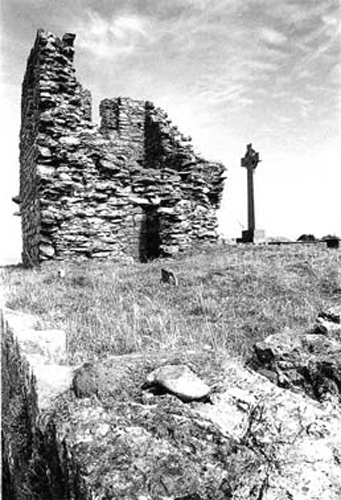 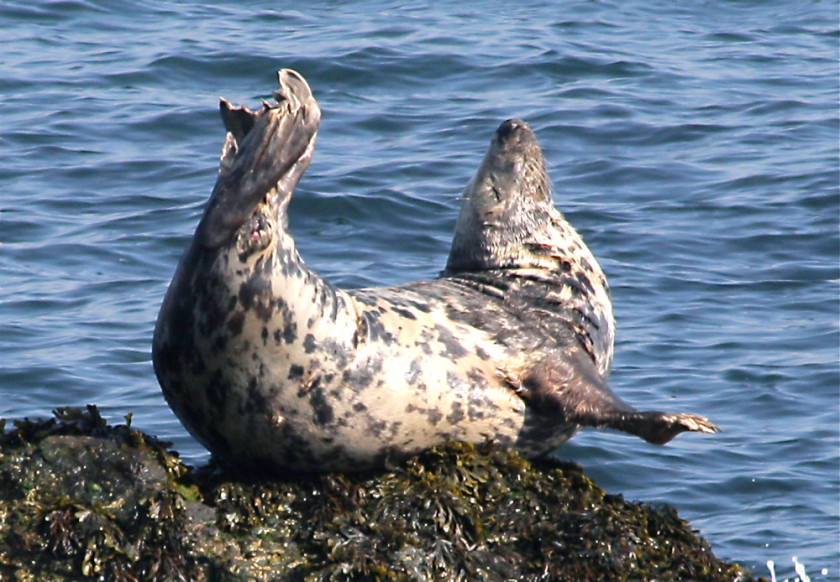 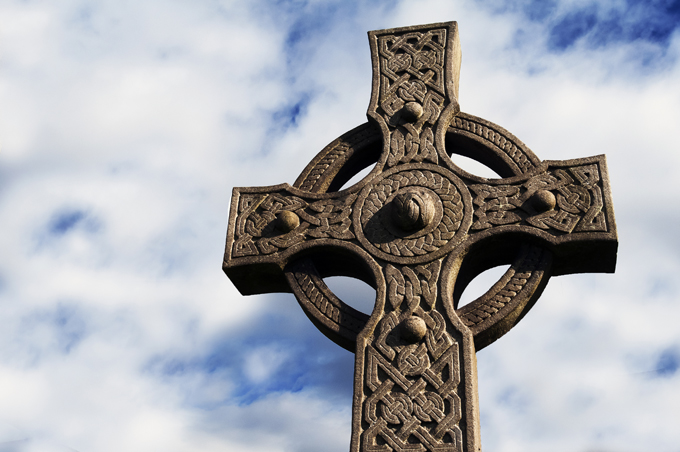  “The Island of Twenty-thousand Saints”A Pilgrimage that requires a Spirit of Adventure        For more information speak to Fr Richard or Lis Hasted: 
lis.hasted@grosvenorchapel.org.uk